RESOLUÇÃO Nº 076/2014Autoriza o funcionamento DA EDUCAÇÃO INFANTIL, nO CENTRO EDUCACIONAL ESTRELAS DO AMANHÃ, localizadO na Rua MARIA ESTELITA REGIS, Nº 909 – JEREMIAS, na cidade de CAMPINA GRANDE - PB, MANTIDO por MARIA APARECIDA DA SILVA – CNPJ 08.862.808/0001-90.	O CONSELHO ESTADUAL DE EDUCAÇÃO DA PARAÍBA, no uso de suas atribuições e com fundamento no Parecer nº 065/2014, exarado no Processo nº 0018686-2/2013, oriundo da Câmara de Educação Infantil e Ensino Fundamental, aprovado  realizada nesta data,RESOLVE:Art. 1º - Autorizar, pelo período de 03 (três) anos, o funcionamento da Educação Infantil, no Centro Educacional Estrelas do Amanhã, localizado na cidade de Campina Grande-PB, mantido por Maria Aparecida da Silva – CNPJ 08.862.808/0001-90.Parágrafo único – Ficam convalidados os estudos realizados de 11 de fevereiro de 2013 até a data de publicação desta Resolução.Art. 2º - A presente Resolução entra em vigor na data de sua publicação.Art. 3º - Revogam-se as disposições em contrário.	Sala das Sessões do Conselho Estadual de Educação, 10 de abril de 2014.FLÁVIO ROMERO GUIMARÃESPresidenteJANINE MARTA COELHO RODRIGUES Relatora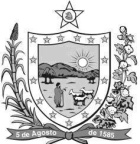 GOVERNODA PARAÍBASecretaria de Estado da EducaçãoConselho Estadual de Educação